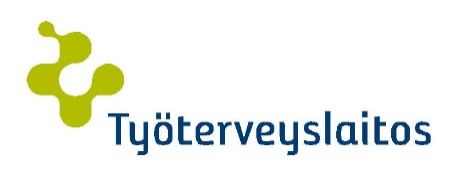 TyöympäristölaboratoriotNäytteiden vastaanotto, biomonitorointiPL 40, Topeliuksenkatu 41 b, 00032 TyöterveyslaitosTyöympäristölaboratoriotNäytteiden vastaanotto, biomonitorointiPL 40, Topeliuksenkatu 41 b, 00032 TyöterveyslaitosTyöympäristölaboratoriotNäytteiden vastaanotto, biomonitorointiPL 40, Topeliuksenkatu 41 b, 00032 TyöterveyslaitosTyöympäristölaboratoriotNäytteiden vastaanotto, biomonitorointiPL 40, Topeliuksenkatu 41 b, 00032 TyöterveyslaitosTyöympäristölaboratoriotNäytteiden vastaanotto, biomonitorointiPL 40, Topeliuksenkatu 41 b, 00032 TyöterveyslaitosTyöympäristölaboratoriotNäytteiden vastaanotto, biomonitorointiPL 40, Topeliuksenkatu 41 b, 00032 TyöterveyslaitosLähete
www.ttl.fi/biomonitorointi Sähköposti: biomonitorointi@ttl.fi Puh. 030 474 2861, faksi 030 474 2112Y-tunnus 0220266-9Lähete
www.ttl.fi/biomonitorointi Sähköposti: biomonitorointi@ttl.fi Puh. 030 474 2861, faksi 030 474 2112Y-tunnus 0220266-9Lähete
www.ttl.fi/biomonitorointi Sähköposti: biomonitorointi@ttl.fi Puh. 030 474 2861, faksi 030 474 2112Y-tunnus 0220266-9Lähete
www.ttl.fi/biomonitorointi Sähköposti: biomonitorointi@ttl.fi Puh. 030 474 2861, faksi 030 474 2112Y-tunnus 0220266-9Lähete
www.ttl.fi/biomonitorointi Sähköposti: biomonitorointi@ttl.fi Puh. 030 474 2861, faksi 030 474 2112Y-tunnus 0220266-9LÄHETTÄJÄ/VASTAUSOSOITELÄHETTÄJÄ/VASTAUSOSOITELASKUTUSOSOITE (ellei sama kuin vastausosoite)Laskutusosoitteen puuttuessa lähetämme laskun lähettäjälleLASKUTUSOSOITE (ellei sama kuin vastausosoite)Laskutusosoitteen puuttuessa lähetämme laskun lähettäjälleTYÖTERVEYSHUOLTOTYÖTERVEYSHUOLTOTYÖTERVEYSHUOLTOTYÖTERVEYSHUOLTOTYÖTERVEYSHUOLTOTYÖTERVEYSHUOLTOLÄHETYSPÄIVÄMÄÄRÄ	  /    	20  LÄHETYSPÄIVÄMÄÄRÄ	  /    	20  LÄHETTÄJÄ/VASTAUSOSOITELÄHETTÄJÄ/VASTAUSOSOITELASKUTUSOSOITE (ellei sama kuin vastausosoite)Laskutusosoitteen puuttuessa lähetämme laskun lähettäjälleLASKUTUSOSOITE (ellei sama kuin vastausosoite)Laskutusosoitteen puuttuessa lähetämme laskun lähettäjälleTYÖTERVEYSHUOLTOTYÖTERVEYSHUOLTOTYÖTERVEYSHUOLTOTYÖTERVEYSHUOLTOTYÖTERVEYSHUOLTOTYÖTERVEYSHUOLTOALTISTE/ALTISTETTA SISÄLTÄVÄ VALMISTEALTISTE/ALTISTETTA SISÄLTÄVÄ VALMISTEY-NUMEROY-NUMEROY-NUMEROY-NUMEROY-NUMEROY-NUMEROY-NUMEROY-NUMEROY-NUMEROY-NUMEROALTISTE/ALTISTETTA SISÄLTÄVÄ VALMISTEALTISTE/ALTISTETTA SISÄLTÄVÄ VALMISTEANALYYSIPYYNNÖTANALYYSIPYYNNÖTTUTKITTAVIEN TYÖNANTAJATUTKITTAVIEN TYÖNANTAJAYhteyshenkilö	     Yhteyshenkilö	     Yhteyshenkilö	     Yhteyshenkilö	     Yhteyshenkilö	     Yhteyshenkilö	     ALTISTE/ALTISTETTA SISÄLTÄVÄ VALMISTEALTISTE/ALTISTETTA SISÄLTÄVÄ VALMISTEANALYYSIPYYNNÖTANALYYSIPYYNNÖTTUTKITTAVIEN TYÖNANTAJATUTKITTAVIEN TYÖNANTAJApuhelin ja soittoaika:	     puhelin ja soittoaika:	     puhelin ja soittoaika:	     puhelin ja soittoaika:	     puhelin ja soittoaika:	     puhelin ja soittoaika:	     ALTISTE/ALTISTETTA SISÄLTÄVÄ VALMISTEALTISTE/ALTISTETTA SISÄLTÄVÄ VALMISTEANALYYSIPYYNNÖTANALYYSIPYYNNÖTTUTKITTAVIEN TYÖNANTAJATUTKITTAVIEN TYÖNANTAJAsähköposti:	     sähköposti:	     sähköposti:	     sähköposti:	     sähköposti:	     sähköposti:	     ALTISTE/ALTISTETTA SISÄLTÄVÄ VALMISTEALTISTE/ALTISTETTA SISÄLTÄVÄ VALMISTETUTKITTAVIEN NIMETTUTKITTAVIEN NIMETHENKILÖTUNNUKSET TÄYDELLISINÄTYÖTEHTÄVÄT
TUPAKOINTI
+ tai -ALTISTUMISAIKA ALTISTUMISAIKA ALTISTUMISAIKA Altistava työAltistava työAltistava työNäytteenottoTUTKITTAVIEN NIMETTUTKITTAVIEN NIMETHENKILÖTUNNUKSET TÄYDELLISINÄTYÖTEHTÄVÄT
TUPAKOINTI
+ tai -vuottanollanäytenollanäyteALKOI
pvm/kloLOPPUI
pvm/kloLOPPUI
pvm/klo
pvm / klo 1 	      1 	          _         	/           	/           	/           	/       2	      2	          _         	/           	/           	/           	/       3 	      3 	          _         	/           	/           	/           	/       4 	      4 	          _         	/           	/           	/           	/       5 	      5 	          _         	/           	/           	/           	/       6 	      6 	          _         	/           	/           	/           	/       7 	      7 	          _         	/           	/           	/           	/       8 	      8 	          _         	/           	/           	/           	/       9 	      9 	          _         	/           	/           	/           	/      10 	     10 	          _         	/           	/           	/           	/      HUOMAUTUKSIA          HUOMAUTUKSIA          HUOMAUTUKSIA          HUOMAUTUKSIA          HUOMAUTUKSIA          HUOMAUTUKSIA          HUOMAUTUKSIA          HUOMAUTUKSIA          SAAPUMISPÄIVÄMÄÄRÄ

              /            20        SAAPUMISPÄIVÄMÄÄRÄ

              /            20        SAAPUMISPÄIVÄMÄÄRÄ

              /            20        SAAPUMISPÄIVÄMÄÄRÄ

              /            20        